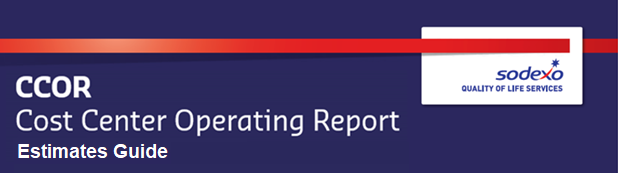 Fiori Sales Estimate The program looks for all unblocked invoices in the Billing Statistics Fiori application. It then uses the last billed invoices and calculates the estimate as follows.Total Pre-Taxed Amount Billed divided by (Last Service Date – First Service Date) multiplied by the Number of Lapsed Days in the Current Week. It posts a cumulative daily amount each day, ending with the full week’s amount on Friday or the last day of the month. Calculation example for sales estimate in GL account 7001.4500 Revenue-Mandatory Board: Last posted pre-taxed invoiced amount for the month of June 2020 = $50,000 Number of invoiced service days in June 2020 = 30 days (6/30/20 – 6/1/20) Estimated daily amount = $1,666.67 Estimate for 6/10/2020 = $8,333.33 (5 days, 6/6/20 – 6/10/20) $50,000 / 30 days X 5 days = $8,333.33 It does not adjust past week’s estimates.